О внесении изменений и дополнения в постановление Правления Национального Банка Республики Казахстан от 31 мая 2018 года № 107 «Об утверждении Программы ипотечного жилищного кредитования «7-20-25. Новые возможности приобретения жилья для каждой семьи»В целях реализации задач первой инициативы «Новые возможности приобретения жилья для каждой семьи», озвученной в Обращении Президента Республики Казахстан к народу «Пять социальных инициатив Президента», Правление Национального Банка Республики Казахстан ПОСТАНОВЛЯЕТ:1. Внести в постановление Правления Национального Банка Республики Казахстан от 31 мая 2018 года № 107 «Об утверждении Программы ипотечного жилищного кредитования «7-20-25. Новые возможности приобретения жилья для каждой семьи» следующие изменения и дополнение:в Программе ипотечного жилищного кредитования «7-20-25. Новые возможности приобретения жилья для каждой семьи», утвержденной указанным постановлением:в разделе «I. Введение»:подпункт 1) части второй изложить в следующей редакции:«1)	первичное жилье – объект жилой недвижимости, на которое право собственности регистрируется впервые при его приобретении от застройщика, заказчика, инвестора строительства, местного исполнительного органа либо иных юридических лиц, реализующих жилье от имени застройщика, заказчика, инвестора строительства, местного исполнительного органа;»;раздел «IV. Оператор по рефинансированию участников рынка ипотечного жилищного кредитования» дополнить частями одиннадцатой, двенадцатой и тринадцатой следующего содержания:«В целях увеличения объема первичного жилья для реализации в рамках Программы может использоваться механизм финансирования строительства и приобретения первичного жилья у застройщиков через выпуск местными исполнительными органами столицы, городов республиканского значения и областей (далее – МИО) облигаций со сроком погашения до двух лет со ставкой вознаграждения не менее ставки вознаграждения по государственным ценным бумагам, выпущенным Правительством Республики Казахстан. Оператором может осуществляться выкуп облигаций МИО в объеме до 150 млрд тенге с лимитами в городах Астана, Алматы, Шымкент – 20 млрд тенге, в других регионах – 6,4 млрд тенге.Стоимость первичного жилья для заемщика, построенного МИО по указанному механизму не может превышать максимальную стоимость жилья, установленную Программой.»;в разделе «VII. Условия выдачи ипотечных жилищных займов»:в таблице строки:изложить в следующей редакции:подпункты 2) и 3) части второй изложить в следующей редакции:«2) отсутствие непогашенной задолженности по ипотечным жилищным займам по Программе и иным ипотечным жилищным займам, подтвержденное кредитным отчетом кредитного бюро; 3)	отсутствие на территории Республики Казахстан жилья на праве собственности, подтвержденное сведениями правового кадастра за исключением:наличия комнат в общежитиях полезной площадью менее 15 квадратных метров на каждого члена семьи;жилища, которое признано аварийным в порядке, установленном законодательством Республики Казахстан.»;часть третью изложить в следующей редакции:«Требования к заемщикам не распространяются на созаемщиков, для которых банк устанавливает требования самостоятельно. Банк вправе установить дополнительные требования к заемщикам, а также к предмету и стоимости залога, не противоречащие Программе. Заемщик несет ответственность за достоверность предоставляемых банку документов и информации.»;в разделе «VIII. Условия приобретения прав требования по ипотечным жилищным займам»:часть четвертую исключить;часть седьмую изложить в следующей редакции:«Проверка соответствия ипотечного жилищного займа условиям Программы осуществляется Оператором в срок не более 10 рабочих дней со дня поступления от банка необходимого пакета документов.»;в разделе «X. Условия обратного выкупа прав требования по ипотечным жилищным займам»:часть пятую изложить в следующей редакции:«Стоимость прав требования по ипотечным жилищным займам при их обратном выкупе банком определяется на день обратного выкупа и включает в себя сумму непогашенного остатка основного долга по ипотечному жилищному займу, начисленного вознаграждения за вычетом вознаграждения банка за доверительное управление правами требования по ипотечным жилищным займам.».2. Департаменту методологии финансового рынка (Салимбаев Д.Н.) обеспечить размещение настоящего постановления на официальном интернет-ресурсе Национального Банка Республики Казахстан в течение семи календарных дней после его принятия.3. Контроль за исполнением настоящего постановления возложить на заместителя Председателя Национального Банка Республики Казахстан Смолякова O.A.4. Настоящее постановление вступает в силу со дня его принятия.«ҚАЗАҚСТАН РЕСПУБЛИКАСЫНЫҢҰЛТТЫҚ БАНКІ»РЕСПУБЛИКАЛЫҚ МЕМЛЕКЕТТІК МЕКЕМЕСІ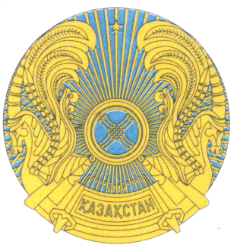 РЕСПУБЛИКАНСКОЕ ГОСУДАРСТВЕННОЕ УЧРЕЖДЕНИЕ«НАЦИОНАЛЬНЫЙ БАНКРЕСПУБЛИКИ КАЗАХСТАН»БАСҚАРМАСЫНЫҢҚАУЛЫСЫПОСТАНОВЛЕНИЕ ПРАВЛЕНИЯ27 августа 2018 годаАлматы қаласы№ 206город Алматы«Максимальная стоимость приобретаемого жилья25 млн тенге для городов Астана, Алматы, Актау, Атырау15 млн тенге – для других регионов»Максимальная сумма займаНе устанавливается«Максимальная стоимость приобретаемого жилья25 млн тенге для городов Астана, Алматы и их пригородных зон в пределах границ, определенных законодательством Республики Казахстан, Актау, Атырау, Шымкент15 млн тенге – для других регионов»;Максимальная сумма займа80 % от стоимости залогового обеспечения        ПредседательНационального БанкаД. АкишевВерно:Главный специалист-секретарь Правления НБРКА. Дупленко 